ЕПИДЕМИОЛОГИЧНА ОБСТАНОВКА ЗА ОБЛАСТ ДОБРИЧ През периода са регистрирани общо 116 остри заразни заболявания, от които 69 са случаите на грип и остри респираторни заболявания (ОРЗ).Общата заболяемост от грип и ОРЗ за областта 82,54 %оо на 10000 души.Регистрирани остри респираторни заболявания (ОРЗ) по възрастови групи през периода: Регистрирани остри заразни болести (ОЗБ) - 47 случая, от които:въздушно-капкови инфекции: 29 случая, от които 28 случая на варицела и 1 случай на скарлатина;чревни инфекции: 16 случая, от които 15 случая на ентероколит и 1 случай на остър вирусен хепатит тип А;паразитологични инфекции: 1 случай на ламблиоза;инфекции с множествен механизъм на предаване: 1 случай на сифилис, вроден на кърмачето.ДИРЕКЦИЯ „НАДЗОР НА ЗАРАЗНИТЕ БОЛЕСТИ”Проверки на обекти в лечебни заведения за болнична и извънболнична медицинска помощ - 112 бр. Няма констатирани нарушения. Извършени са епидемиологични проучвания на регистрирани заразни болести - 47 бр.В отдел Медицински изследвания са изработени 24 с 3 нестандартни проби.През консултативния кабинет по СПИН /КАБКИС/ е преминало 1 лице. През отчетния период в имунизационния кабинет е направена една препоръчителна имунизация.На територията на област Добрич през текущата седмица няма регистрирани хранителни взривове.ДИРЕКЦИЯ „МЕДИЦИНСКИ ДЕЙНОСТИ”Извършени са общо  14 броя проверки, от които 7 бр. на лечебни заведения за болнична помощ, 7 бр. на лечебни заведения за извънболнична помощ. Няма установени нарушения. По Методиката за субсидиране на лечебните заведения за болнична помощ от Министерство на здравеопазването са извършени 4 бр. проверки в ЛЗБП. Подготвени и изпратени документи за промяна в обстоятелствата към Изпълнителна Агенция Медицински надзор за издаване удостоверения   на ОПЛ –на етап подготовка,  изпратени писма към БЛС и БЗС.Няма постъпили искания от учебни и детски заведения за проверка на достоверността на издадените медицински бележки за извиняване на отсъствия на деца/ученици.Издадени заповеди за промяна на състава на ЛКК или промяна часовете за заседания – няма Приети  и обработени жалби - няма.За периода в РКМЕ са приети и обработени 62 медицински досиета, извършени са 121 справки, изготвени са 97 преписки и 52 протокола за ТП на НОИ, проверени са 87 експертни решения (ЕР).ДИРЕКЦИЯ „ОБЩЕСТВЕНО ЗДРАВЕ”Предварителен здравен контрол: Предварителен здравен контрол: 1 експертен съвет при РЗИ. Разгледана е 1 проектна документация, във връзка с това е издадено 1 здравно заключение.Издадени са  2 становища за  държавни приемателни комисии (ДПК) на строежи, като участие е взето в 1 ДПК.Извършени са 2 проверки на обекти с обществено предназначение (ООП) в процедура по регистрация. Регистриран съгласно Закона за здравето са 2 ООП.  През периода са извършени общо 125 основни проверки по текущия здравен контрол. Реализираните насочени проверки са общо 89: 54 от тях са извършени във връзка с контрола по тютюнопушенето и продажбата на алкохол; 32 са контрол върху ДДД-мероприятията; 2 - по изпълнение на издадени хигиенни предписания; 1 - във връзка с постъпил сигнал.Лабораторен контрол:Питейни води: физико-химичен и микробиологичен контрол: 14 бр. проби – съответстват на нормативните изисквания.Във връзка с насочен здравен контрол е извършен микробиологичен контрол на 2 проби – съответстват на нормативните изисквания.Води от минерални водоизточници: не са пробонабирани.Води за къпане:  Басейни - не са пробонабирани. Морски води - не са пробонабирани.Лечебна кал: не е пробонабирана. Козметични продукти: не са пробонабирани. Биоциди и дезинфекционни разтвори: не са пробонабирани. Физични фактори на средата: Във връзка с насочен здравен контрол в 1 обект са извършени 10 бр. измервания на шум, при които не са констатирани наднормени стойности.По отношение на констатираните отклонения от здравните норми са предприети следните административно-наказателни мерки: - издадени са  2 предписания за провеждане на хигиенни мерки;-  издадена е 1 заповед за спиране реализацията и пренасочване на стоки със значение за здравето.Дейности по профилактика на болестите и промоция на здравето (ПБПЗ):Проведени са 6 обучения и 6 лекции на 332 лица в учебни заведения от гр. Добрич и в община Каварна – на медицински специалисти от общините Каварна и Шабла. При проведените здравно-образователни дейности са предоставени 175 бр. здравно- образователни материали и 130 бр. презерватива.Оказана е индивидуална консултативна помощ на 20 лица, на които е проведено изследване за съдържанието на въглероден монооксид и карбоксихемоглобин (СО/ppm) в издишан въздух с апарат Smoker lyzer.  Оказана  5 бр. методична дейност на 7 лица (педагози и медицински специалисти).Изготвени са 2 информационни  бюлетина във връзка със стартиране на Национален ученически конкурс – “Посланици на здравето” и Световният ден за възпоменание на жертвите на пътнотранспортни произшествия – 17.11.2019 г., които са разпространени до местни медийни и електронни издания.СЕДМИЧЕН ОТЧЕТ ПО СПАЗВАНЕ ЗАБРАНАТА ЗА ТЮТЮНОПУШЕНЕЗа периода 08.11.2019 г. - 14.11.2019 г. по чл. 56 от Закона за здравето са извършени 70 проверки в 70 обекта (14 детски и учебни заведения, 26 лечебни и здравни заведения, 17 други закрити обществени места по смисъла на § 1а от допълнителните разпоредби на Закона за здравето, 13 открити обществени места). Не са констатирани нарушения на въведените забрани и ограничения за тютюнопушене в закритите и някои открити обществени места. Няма издадени предписания и актове.Д-Р СВЕТЛА АНГЕЛОВАДиректор на Регионалната здравна инспекция-Добрич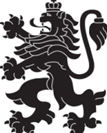 РЕПУБЛИКА БЪЛГАРИЯМинистерство на здравеопазванетоРегионална здравна инспекция-ДобричСЕДМИЧЕН ОПЕРАТИВЕН БЮЛЕТИН НА РЗИ-ДОБРИЧза периода 08.11.2019 г. - 14.11.2019 г. (46-та седмица)0-.5-.15-.30-+.общоЗаболяемост %оо2616816369 82,54  %оо